Фактический адрес торговой точкиПрошу установить электронный терминал (ы)Контактное лицоУказанную в Заявке информацию подтверждаю М.П.Отметки Банкаво вторичном заявлении заполняются только те поля, которые содержат новую информацию. если на торговую точку по одному адресу  устанавливаются несколько терминалов под разные виды деятельности, на каждый терминал заполняется отдельная заявка.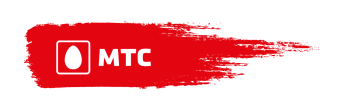  первичная   вторичная1 Заявка на торговую точкув ПАО «МТС-Банк». Генеральная лицензия ЦБ РФ № 2268 от 17.12.2014 г.  первичная   вторичная1 Заявка на торговую точкув ПАО «МТС-Банк». Генеральная лицензия ЦБ РФ № 2268 от 17.12.2014 г.  первичная   вторичная1 Заявка на торговую точкув ПАО «МТС-Банк». Генеральная лицензия ЦБ РФ № 2268 от 17.12.2014 г.  первичная   вторичная1 Заявка на торговую точкув ПАО «МТС-Банк». Генеральная лицензия ЦБ РФ № 2268 от 17.12.2014 г.  первичная   вторичная1 Заявка на торговую точкув ПАО «МТС-Банк». Генеральная лицензия ЦБ РФ № 2268 от 17.12.2014 г.  первичная   вторичная1 Заявка на торговую точкув ПАО «МТС-Банк». Генеральная лицензия ЦБ РФ № 2268 от 17.12.2014 г.  первичная   вторичная1 Заявка на торговую точкув ПАО «МТС-Банк». Генеральная лицензия ЦБ РФ № 2268 от 17.12.2014 г.  первичная   вторичная1 Заявка на торговую точкув ПАО «МТС-Банк». Генеральная лицензия ЦБ РФ № 2268 от 17.12.2014 г.  первичная   вторичная1 Заявка на торговую точкув ПАО «МТС-Банк». Генеральная лицензия ЦБ РФ № 2268 от 17.12.2014 г.  первичная   вторичная1 Заявка на торговую точкув ПАО «МТС-Банк». Генеральная лицензия ЦБ РФ № 2268 от 17.12.2014 г.  первичная   вторичная1 Заявка на торговую точкув ПАО «МТС-Банк». Генеральная лицензия ЦБ РФ № 2268 от 17.12.2014 г.  первичная   вторичная1 Заявка на торговую точкув ПАО «МТС-Банк». Генеральная лицензия ЦБ РФ № 2268 от 17.12.2014 г.  первичная   вторичная1 Заявка на торговую точкув ПАО «МТС-Банк». Генеральная лицензия ЦБ РФ № 2268 от 17.12.2014 г.  первичная   вторичная1 Заявка на торговую точкув ПАО «МТС-Банк». Генеральная лицензия ЦБ РФ № 2268 от 17.12.2014 г.  первичная   вторичная1 Заявка на торговую точкув ПАО «МТС-Банк». Генеральная лицензия ЦБ РФ № 2268 от 17.12.2014 г.  первичная   вторичная1 Заявка на торговую точкув ПАО «МТС-Банк». Генеральная лицензия ЦБ РФ № 2268 от 17.12.2014 г.  первичная   вторичная1 Заявка на торговую точкув ПАО «МТС-Банк». Генеральная лицензия ЦБ РФ № 2268 от 17.12.2014 г.  первичная   вторичная1 Заявка на торговую точкув ПАО «МТС-Банк». Генеральная лицензия ЦБ РФ № 2268 от 17.12.2014 г.  первичная   вторичная1 Заявка на торговую точкув ПАО «МТС-Банк». Генеральная лицензия ЦБ РФ № 2268 от 17.12.2014 г. ПОЛНОЕ ЮРИДИЧЕСКОЕ НАИМЕНОВАНИЕНАИМЕНОВАНИЕ ТОРГОВОЙ ТОЧКИ (ВЫВЕСКА) ТИП ТОРГОВОЙ ТОЧКИ РОЗНИЧНАЯ ТОРГОВЛЯ РОЗНИЧНАЯ ТОРГОВЛЯ РОЗНИЧНАЯ ТОРГОВЛЯ РОЗНИЧНАЯ ТОРГОВЛЯ РОЗНИЧНАЯ ТОРГОВЛЯ РОЗНИЧНАЯ ТОРГОВЛЯ ОПТОВАЯ ТОРГОВЛЯ ОПТОВАЯ ТОРГОВЛЯ ОПТОВАЯ ТОРГОВЛЯ ОПТОВАЯ ТОРГОВЛЯ ОПТОВАЯ ТОРГОВЛЯ ОБЩЕСТВЕНН. ПИТАНИЕ ОБЩЕСТВЕНН. ПИТАНИЕ ОБЩЕСТВЕНН. ПИТАНИЕ ОБЩЕСТВЕНН. ПИТАНИЕ ОБЩЕСТВЕНН. ПИТАНИЕ СЕРВИС И/ИЛИ УСЛУГИ СЕРВИС И/ИЛИ УСЛУГИ СЕРВИС И/ИЛИ УСЛУГИ СЕРВИС И/ИЛИ УСЛУГИ СЕРВИС И/ИЛИ УСЛУГИПРОФИЛЬ ДЕЯТЕЛЬНОСТИ2ГОРОДИНДЕКСИНДЕКСИНДЕКСУЛИЦАНОМЕР ДОМАКОРПУС /СТРОЕНИЕКОРПУС /СТРОЕНИЕКОРПУС /СТРОЕНИЕКОРПУС /СТРОЕНИЕОФИС/КВАРТИРАОФИС/КВАРТИРАОФИС/КВАРТИРАОФИС/КВАРТИРАОКАТО/ОКТМОВРЕМЯ РАБОТЫВРЕМЯ РАБОТЫВРЕМЯ РАБОТЫКОЛИЧЕСТВО ТЕРМИНАЛОВШТ.ТИПСВЯЗИ ETHERNET GPRS WI-FI DIAL-UPКОНТАКТНОЕ ЛИЦО (ФИО)КОНТАКТНЫЙ ТЕЛЕФОН+++777КОНТАКТНЫЙE-MAILДАТА22.04.2016ПОДПИСЬФАМИЛИЯ И ИНИЦИАЛЫНАИМЕНОВАНИЕ ФИЛИАЛА БАНКАГОЛОВНОЙ ОФИСГОЛОВНОЙ ОФИСГОЛОВНОЙ ОФИСГОЛОВНОЙ ОФИСГОЛОВНОЙ ОФИСГОЛОВНОЙ ОФИСГОЛОВНОЙ ОФИСНАИМЕНОВАНИЕ ДО/ОО БАНКАНАИМЕНОВАНИЕ ДО/ОО БАНКАНАИМЕНОВАНИЕ ДО/ОО БАНКАНАИМЕНОВАНИЕ ДО/ОО БАНКАДО ТАГАНСКОЕДО ТАГАНСКОЕДО ТАГАНСКОЕДО ТАГАНСКОЕДО ТАГАНСКОЕДО ТАГАНСКОЕДО ТАГАНСКОЕДО ТАГАНСКОЕДО ТАГАНСКОЕНОМЕР И ДАТА ДОГОВОРА0116-10Э от 01.04.20160116-10Э от 01.04.20160116-10Э от 01.04.20160116-10Э от 01.04.20160116-10Э от 01.04.20160116-10Э от 01.04.20160116-10Э от 01.04.20160116-10Э от 01.04.20160116-10Э от 01.04.20160116-10Э от 01.04.20160116-10Э от 01.04.20160116-10Э от 01.04.20160116-10Э от 01.04.20160116-10Э от 01.04.20160116-10Э от 01.04.20160116-10Э от 01.04.20160116-10Э от 01.04.20160116-10Э от 01.04.20160116-10Э от 01.04.20160116-10Э от 01.04.20160116-10Э от 01.04.20160116-10Э от 01.04.20160116-10Э от 01.04.20160116-10Э от 01.04.20160116-10Э от 01.04.20160116-10Э от 01.04.2016ДАТА ПОЛУЧЕНИЯ ЗАЯВКИ . .220166ДАТА РЕГИСТРАЦВ ПО ПЦДАТА РЕГИСТРАЦВ ПО ПЦДАТА РЕГИСТРАЦВ ПО ПЦДАТА РЕГИСТРАЦВ ПО ПЦ . . . .20016ДОСТУПНЫЕ ОПЕРАЦИИ ОПЛАТА ОПЛАТА ОПЛАТА ОПЛАТА ОТМЕНА ОТМЕНА ОТМЕНА ОТМЕНА ОТМЕНА ОТМЕНА ВОЗВРАТ ВОЗВРАТ ВОЗВРАТ ВОЗВРАТ БЕСКОНТАКТНЫЕ ПЛАТЕЖИ БЕСКОНТАКТНЫЕ ПЛАТЕЖИ БЕСКОНТАКТНЫЕ ПЛАТЕЖИ БЕСКОНТАКТНЫЕ ПЛАТЕЖИ БЕСКОНТАКТНЫЕ ПЛАТЕЖИ БЕСКОНТАКТНЫЕ ПЛАТЕЖИ БЕСКОНТАКТНЫЕ ПЛАТЕЖИ БЕСКОНТАКТНЫЕ ПЛАТЕЖИ БЕСКОНТАКТНЫЕ ПЛАТЕЖИ БЕСКОНТАКТНЫЕ ПЛАТЕЖИ БЕСКОНТАКТНЫЕ ПЛАТЕЖИ БЕСКОНТАКТНЫЕ ПЛАТЕЖИРАЗМЕР КОМИССИИ ЗА ОСУЩЕСТВЛЕНИЕ РАСЧЕТОВ ПО ОПЕРАЦИЯМ С ИСПОЛЬЗОВАНЕМ БАНКОВСКИХ КАРТРАЗМЕР КОМИССИИ ЗА ОСУЩЕСТВЛЕНИЕ РАСЧЕТОВ ПО ОПЕРАЦИЯМ С ИСПОЛЬЗОВАНЕМ БАНКОВСКИХ КАРТРАЗМЕР КОМИССИИ ЗА ОСУЩЕСТВЛЕНИЕ РАСЧЕТОВ ПО ОПЕРАЦИЯМ С ИСПОЛЬЗОВАНЕМ БАНКОВСКИХ КАРТРАЗМЕР КОМИССИИ ЗА ОСУЩЕСТВЛЕНИЕ РАСЧЕТОВ ПО ОПЕРАЦИЯМ С ИСПОЛЬЗОВАНЕМ БАНКОВСКИХ КАРТРАЗМЕР КОМИССИИ ЗА ОСУЩЕСТВЛЕНИЕ РАСЧЕТОВ ПО ОПЕРАЦИЯМ С ИСПОЛЬЗОВАНЕМ БАНКОВСКИХ КАРТРАЗМЕР КОМИССИИ ЗА ОСУЩЕСТВЛЕНИЕ РАСЧЕТОВ ПО ОПЕРАЦИЯМ С ИСПОЛЬЗОВАНЕМ БАНКОВСКИХ КАРТРАЗМЕР КОМИССИИ ЗА ОСУЩЕСТВЛЕНИЕ РАСЧЕТОВ ПО ОПЕРАЦИЯМ С ИСПОЛЬЗОВАНЕМ БАНКОВСКИХ КАРТРАЗМЕР КОМИССИИ ЗА ОСУЩЕСТВЛЕНИЕ РАСЧЕТОВ ПО ОПЕРАЦИЯМ С ИСПОЛЬЗОВАНЕМ БАНКОВСКИХ КАРТРАЗМЕР КОМИССИИ ЗА ОСУЩЕСТВЛЕНИЕ РАСЧЕТОВ ПО ОПЕРАЦИЯМ С ИСПОЛЬЗОВАНЕМ БАНКОВСКИХ КАРТРАЗМЕР КОМИССИИ ЗА ОСУЩЕСТВЛЕНИЕ РАСЧЕТОВ ПО ОПЕРАЦИЯМ С ИСПОЛЬЗОВАНЕМ БАНКОВСКИХ КАРТРАЗМЕР КОМИССИИ ЗА ОСУЩЕСТВЛЕНИЕ РАСЧЕТОВ ПО ОПЕРАЦИЯМ С ИСПОЛЬЗОВАНЕМ БАНКОВСКИХ КАРТПО КАРТАМ МТС БАНКАПО КАРТАМ МТС БАНКА1, 80%1, 80%1, 80%1, 80%ПО КАРТАМ ИНЫХ БАНКОВПО КАРТАМ ИНЫХ БАНКОВПО КАРТАМ ИНЫХ БАНКОВПО КАРТАМ ИНЫХ БАНКОВПО КАРТАМ ИНЫХ БАНКОВПО КАРТАМ ИНЫХ БАНКОВПО КАРТАМ ИНЫХ БАНКОВ1,80%1,80%1,80%РЕГ.ДАННЫЕ ТЕРМИНАЛА (ОВ)СЕРИЙНЫЙ НОМЕР ТЕРМИНАЛАИНВ. НОМЕР ТЕРМИНАЛАИНВ. НОМЕР ТЕРМИНАЛАИНВ. НОМЕР ТЕРМИНАЛАИНВ. НОМЕР ТЕРМИНАЛАМОДЕЛЬ ТЕРМИНАЛАМОДЕЛЬ ТЕРМИНАЛАМОДЕЛЬ ТЕРМИНАЛАМОДЕЛЬ ТЕРМИНАЛАМОДЕЛЬ ТЕРМИНАЛАПОДПИСЬ, ФИО, ДОЛЖНОСТЬСпециалист ГРЭ, Сидоров С.С.Специалист ГРЭ, Сидоров С.С.Специалист ГРЭ, Сидоров С.С.Специалист ГРЭ, Сидоров С.С.Специалист ГРЭ, Сидоров С.С.Специалист ГРЭ, Сидоров С.С.Специалист ГРЭ, Сидоров С.С.Специалист ГРЭ, Сидоров С.С.Специалист ГРЭ, Сидоров С.С.Специалист ГРЭ, Сидоров С.С.Специалист ГРЭ, Сидоров С.С.Специалист ГРЭ, Сидоров С.С.Специалист ГРЭ, Сидоров С.С.Специалист ГРЭ, Сидоров С.С.Специалист ГРЭ, Сидоров С.С.Специалист ГРЭ, Сидоров С.С.Специалист ГРЭ, Сидоров С.С.Специалист ГРЭ, Сидоров С.С.Специалист ГРЭ, Сидоров С.С.Специалист ГРЭ, Сидоров С.С.Специалист ГРЭ, Сидоров С.С.Специалист ГРЭ, Сидоров С.С.Специалист ГРЭ, Сидоров С.С.Специалист ГРЭ, Сидоров С.С.Специалист ГРЭ, Сидоров С.С.Специалист ГРЭ, Сидоров С.С.